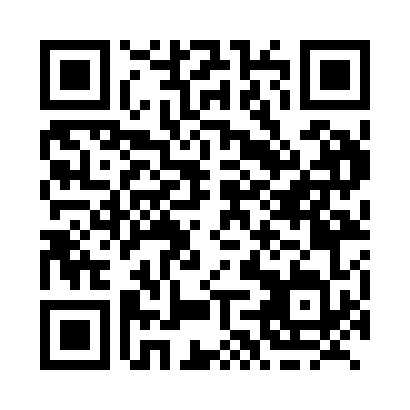 Prayer times for Clo-oose, British Columbia, CanadaWed 1 May 2024 - Fri 31 May 2024High Latitude Method: Angle Based RulePrayer Calculation Method: Islamic Society of North AmericaAsar Calculation Method: HanafiPrayer times provided by https://www.salahtimes.comDateDayFajrSunriseDhuhrAsrMaghribIsha1Wed4:135:581:166:218:3510:212Thu4:105:561:166:228:3710:233Fri4:085:551:166:238:3810:254Sat4:065:531:166:238:4010:285Sun4:035:521:166:248:4110:306Mon4:015:501:166:258:4210:327Tue3:595:491:166:268:4410:348Wed3:565:471:166:278:4510:369Thu3:545:461:166:288:4710:3910Fri3:525:441:166:288:4810:4111Sat3:495:431:166:298:4910:4312Sun3:475:411:166:308:5110:4513Mon3:455:401:166:318:5210:4814Tue3:435:391:166:328:5310:5015Wed3:405:371:166:328:5510:5216Thu3:385:361:166:338:5610:5417Fri3:365:351:166:348:5710:5718Sat3:345:341:166:358:5910:5919Sun3:325:321:166:359:0011:0120Mon3:305:311:166:369:0111:0321Tue3:285:301:166:379:0211:0522Wed3:265:291:166:389:0311:0823Thu3:245:281:166:389:0511:1024Fri3:225:271:166:399:0611:1125Sat3:215:261:166:409:0711:1226Sun3:215:251:166:409:0811:1227Mon3:215:241:176:419:0911:1328Tue3:205:241:176:429:1011:1429Wed3:205:231:176:429:1111:1430Thu3:205:221:176:439:1211:1531Fri3:195:211:176:449:1311:15